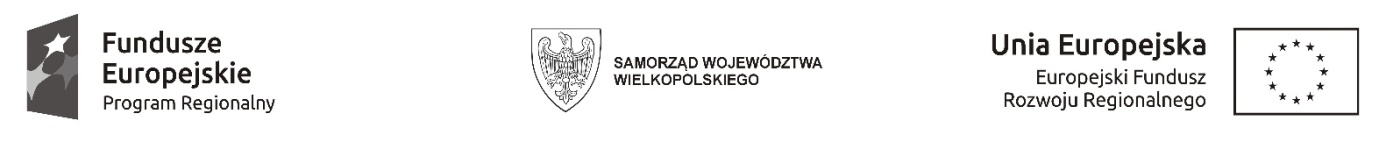 Sfinansowano w ramach reakcji Unii na pandemię COVID-19WCPIT/EA/381-27/2023Załącznik nr 1 – opis przedmiotu zamówieniaWszystkie urządzenia muszą być nowe, wyprodukowane nie wcześniej niż w 2022 roku.Wykonawca dostarcza wraz ze sprzętem instrukcję obsługi w języku polskim.Wszystkie urządzenia muszą być nowe, wyprodukowane nie wcześniej niż w 2022 roku.Wykonawca dostarcza wraz ze sprzętem instrukcję obsługi w języku polskim.Pakiet nr1Automat do folii nakrywkowej dla preparatów histopatologicznych – 1 szt.Automat do folii nakrywkowej dla preparatów histopatologicznychMożliwość sprzężenia z barwiarką - Tissue-Tek Prisma Plus celem utworzenia połączonego systemu barwienia i nakrywaniaWydajność minimum 1000 szkiełek na godzinęDostarczenie koszyczków na minimum 220 szkiełekMożliwość regulowania długości naklejanej taśmy – 45; 50; 55 i 60 mmPojemność ładowania: 60 preparatów (3 koszyczki po 20 preparatów)Pojemność rozładunkowa: 240 preparatów (12 koszyczki po 20 preparatów)Dopuszczalne wymiary szkiełek: Rozmiar: 24,7 - 26,5 mm x 74,7 - 76,5 mmGrubość: 0,9 - 1,2 mmKompatybilny rozpuszczalnik: Tylko ksylen klasy odczynnika lub klasy analitycznejKontrola oparów: Filtry z węglem aktywnym w urządzeniu, opcjonalne przyłącze wentylacji zewnętrznejW ramach zakupu montaż urządzenia, sparowanie z barwiarką i przeszkolenie personeluZestaw instalacyjny: dostarczenie materiałów zużywalnych na wystarczających na oklejenie 200 szkiełekPakiet nr 2Szafa na bloczki parafinowe - 6 szt.Szafa przeznaczona do przechowywania bloczków parafinowych, wykonana z blachy stalowej pomalowanej farbami epoksydowymi. Szafa składa się z następujących podzespołów: a) podstawy o gabarytach 426x510x65 mm  (+/- 5 mm), b) segmentu na bloczki parafinowe o gabarytach 426x510x154 mm (+/- 5 mm) – 8 sztuk; c) pokrywy o gabarytach 426x510x20 mm (+/- 5 mm). Szafa ustawiona na zespołach jezdnych, z których dwa przednie kółka wyposażone są w hamulce. Specyfikacja segmentu na bloczki parafinowe:Ilość szuflad w jednym segmencie – 4 sztuki Pojemność 1 szuflady – 300 szt. bloczków Pojemność całego segmentu – 1 200 szt. bloczków Masa jednego pojemnika 12 kg (+/-10%)